Игры и упражнения по развитию речи детей раннего возраста.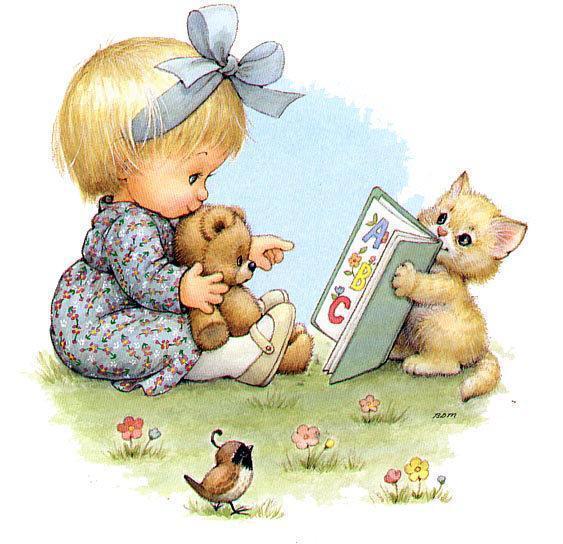       В раннем возрасте главное внимание в развитии речи уделяется: - развитию потребности в общении. - совершенствованию понимания речи и становлению самостоятельной речи ребѐнка. Одним из условий развития речи является общение. Дети подражают, активно действуют с предметами, начинают сами говорить. Ведущая деятельность детей раннего возраста — игра. Для игр необходимо использовать достаточное количество игрушек одного и того же вида, но разных по величине, цвету, материалу. Обследуя игрушки, дети развивают элементарные мыслительные операции, повышается самостоятельная речевая активность. Существенное значение имеет мотивация, обеспечивающая интерес и желание ребѐнка играть. Рассмотрим некоторые приемы развития речи. Показ с называнием. Занятия с картинками. Взрослый показывает картинку, называет то, что на ней нарисовано. Внимание малышей ещѐ неустойчиво, поэтому надо их сначала заинтересовать. С усложнением заданий, детям предлагается не только рассматривать их, но и действовать с ними. Для этого используются слова : « возьми», « найди», « покажи пальчиком». Занятия с сюжетными картинками.     Дети учатся понимать изображения знакомых сюжетов, обозначать их словом. Малыши слушают небольшие рассказы взрослого по картинке. 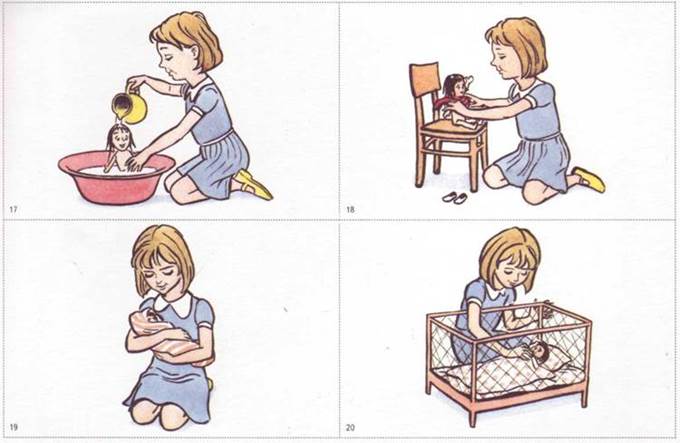 Поручения.Ребѐнку называют действия, и он учится находить предметы по слову взрослого. « Принеси куклу Катю», « Найди зайца». Затем обязательно спрашивают, что принѐс, где нашел? Договаривание слов вместе с ребѐнком.Подсказывание нужного слова.Упражнения в назывании.В игре побуждать малыша к произнесению слова и выполнению действий. «Где ты взял машину? Покажи», « Что тебе дать? Скажи»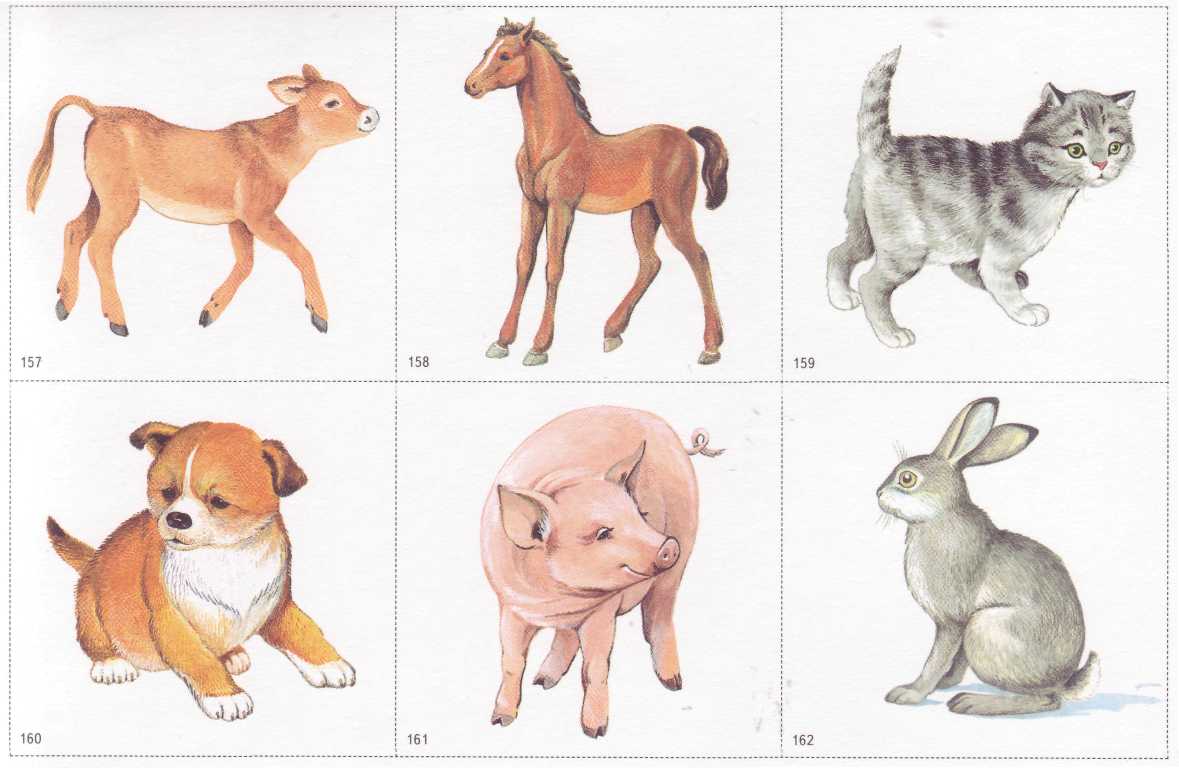 Обследование предметов и игрушек вместе с ребѐнком, его рукой.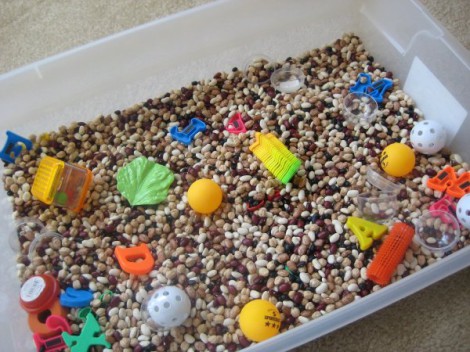 Всем известно, что на кончиках пальцев есть активные точки. Воздействие на них улучшает здоровье и интеллект малыша. Занятия по развитию мелкой моторики положительно влияют не только на развитие речи, но и на формирование познавательных процессов. Дети учатся обобщать предметы сначала в понимаемой, а затем в активной речи. Постепенно надо усложнять задания. Так, проводя с детьми игру «Чудесный мешочек», не показывать каждый раз одни и теже предметы, а добавлять новые. Также используются игры, развивающие движения кисти рук - « пальчиковая гимнастика». « Сорока- сорока», « Пальчик- мальчик» и другие. Упражнения с использованием « пальчикового бассейна» часто используются для развития моторики рук. « Пальчики разбежались» . Ребѐнок опускает то одну, то другую руку в « бассейн», прижимает ладонь ко дну, попеременно сдвигает и раздвигает пальцы. Использование потешек, коротких стихов.Чем разнообразнее приѐмы при проведении игр, тем эффективнее будет их воздействие на детей. Движения под музыку позволяют решать следующие задачи: - развивать координацию движений, способность согласовывать движения со словами песни или стихотворения. Пение вместе с детьми и для детей развивает речь и совершенствует звукопроизношение. Чем чаще будут дети петь со взрослыми, тем лучше впоследствии они будут говорить.      Малыши, малыши                                                  Я по комнате хожу, Весело шагают.                                                        Деток я не нахожу Ах, как дружно, высоко                                       Ну куда же мне идти? Ноги поднимают.                                                   Где ребяток мне найти?Игра с погремушками.Побежали малыши, Держат погремушки.                                            Дети бегут по кругу. До чего же хороши Новые игрушки. Припев: Ля-ля-ля, ля-ля-ля Новые игрушки.                                                          Кружатся. По ладошкам застучат                                  Стучат погремушкой по ладошке                                                                                Сразу погремушки. Вот как у ребят звенят                                     Играют вверху погремушками. Новые игрушки. Припев: тот же.